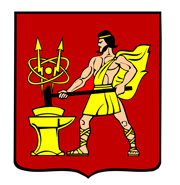 АДМИНИСТРАЦИЯ ГОРОДСКОГО ОКРУГА ЭЛЕКТРОСТАЛЬМОСКОВСКОЙ ОБЛАСТИРАСПОРЯЖЕНИЕ08.04.2019 № 165-рОб утверждении состава комиссии по обеспечению безопасности дорожного движения в городском округе Электросталь Московской областиВ связи с кадровыми изменениями и на основании Методических рекомендаций по организации работы комиссий по обеспечению безопасности дорожного движения муниципальных образований Московской области:1. Утвердить состав комиссии по обеспечению безопасности дорожного движения в городском округе Электросталь Московской области (прилагается).2. Признать утратившим силу распоряжение Администрации городского округа Электросталь Московской области от 28.06.2017 № 368-р «Об утверждении состава комиссии по обеспечению безопасности дорожного движения в городском округе Электросталь Московской области».3. Разместить настоящее распоряжение на официальном сайте городского округа Электросталь Московской области в информационно-телекоммуникационной сети «Интернет» по адресу: www.electrostal.ru.Глава городского округа				                                                 В.Я. ПекаревПриложениеУТВЕРЖДЕНраспоряжением Администрациигородского округа ЭлектростальМосковской областиот 08.04.2019 № 165-рСоставкомиссии по обеспечению безопасности дорожного движенияв городском округе Электросталь Московской области1. Пекарев Владимир Янович - Глава городского округа Электросталь Московской области, председатель комиссии.2. Денисов Владимир Анатольевич - заместитель Главы Администрации  городского  округа Электросталь Московской области, заместитель председателя комиссии.3. Сутягин Илья Александрович - председатель Комитета по строительству, дорожной деятельности и благоустройства Администрации городского округа Электросталь Московской области, заместитель председателя комиссии.Члены комиссии:4. Гогошидзе Александр Александрович - начальник управления городского жилищного и коммунального хозяйства Администрации городского округа Электросталь Московской области.5. Булатов Джамбулат Викторович  - начальник управления архитектуры и градостроительства Администрации городского округа Электросталь Московской области. 6. Волков Алексей Алексеевич – начальник территориального отдела Степановское Администрации городского округа Электросталь Московской области (по согласованию).7. Поляков Александр Викторович – начальник  отдела дорожной инфраструктуры, транспорта и связи Комитета по строительству, дорожной деятельности и благоустройства Администрации городского округа Электросталь Московской области. 8. Пузиков Александр Олегович – старший эксперт отдела дорожной инфраструктуры, транспорта и связи  Комитета по строительству, дорожной деятельности и благоустройства Администрации городского округа Электросталь Московской области, секретарь комиссии.9.   Зенченко Александр Дмитриевич – депутат Совета депутатов городского округа Электросталь Московской области.10 Корниенко Александр Владимирович - И.О. начальника межмуниципального управления № 3 ГКУ АПИ МО (по согласованию).11.   Межевов Дмитрий Владимирович – Врио начальника ОГИБДД УМВД  России по городскому округу Электросталь  (по согласованию).12. Донской Алексей Дмитриевич – директор МБУ «Благоустройство».13. Пешков Михаил Валерьевич – директор МКУ «СБиДХ».14. Пыльнев Валерий Александрович - директор ЭПАТП филиала ГУП МО          «Мострансавто»  (по согласованию).15. Александров Владимир Семенович – главный инженер АО «ЭППЖТ» (по согласованию).16. Кантуев Иван Викторович - командир 5 Б 2 П ДПС ГИБДД ГУ МВД России по Московской области  (по согласованию). 17. Мазаева Наталья Викторовна - заведующий территориального отдела № 3 Управления регионального Административно-транспортного контроля Министерства транспорта Московской области (по согласованию).18. Драченко Станислав Анатольевич - Врио начальника Ногинского отдела автотранспортного надзора Центрального МУГАДН(по согласованию).19. Ситникова Ольга Михайловна - начальник Электростальского управления социальной защиты населения министерства социальной защиты населения Московской области (по согласованию).20. Толоконников  Андрей Викторович  - генеральный директор ЗАО «ЭГАТП»  (по согласованию).